6АРАР	                                                                                   ПОСТАНОВЛЕНИЕ    «13» март    2014й.                           № 8                              «13» марта 2014г.Об утверждении Перечня должностей муниципальной службы, представляющих сведения о своих доходах, об имуществе и обязательствах имущественного характера, сведения о доходах, об имуществе и обязательствах имущественного характера своих супруги (супруга) и несовершеннолетних детей, а также сведения о своих расходах, расходах своих супруги (супруга) и несовершеннолетних детей                В соответствии с Федеральным законом от 25.12.2008 г.№ 273-ФЗ «О противодействии коррупции», Федеральным законом от 03.12.2012 г. № 230-ФЗ «О контроле за соответствием расходов лиц, замещающих государственные должности, и иных лиц их доходам», Федеральным законом от 02.03.2007 г. № 25-ФЗ «О муниципальной службе в Российской Федерации», во исполнение Указа Президента Российской Федерации от 18.05.2009 г. № 557 «Об утверждении перечня должностей федеральной государственной службы, при назначении на которые граждане и при замещении которых федеральные государственные служащие обязаны представлять сведения о своих доходах, об имуществе и обязательствах имущественного характера, а также сведения о доходах, об имуществе и обязательствах имущественного характера своих супруги (супруга) и несовершеннолетних детей», ПОСТАНОВЛЯЮ:1. Утвердить перечень должностей муниципальной службы перечень должностей муниципальной службы, при назначении на которые граждане и при замещении которых муниципальные служащие обязаны представлять сведения о своих доходах, об имуществе и обязательствах имущественного характера, согласно приложению № 1.2. Утвердить перечень муниципальных должностей и должностей муниципальной службы, замещение которых влечет за собой размещение сведений о доходах, расходах, об имуществе и обязательствах имущественного характера на официальном сайте администрации сельского поселения Богдановскийсельсовет муниципального района Миякинский район 
Республики Башкортостан, согласно приложению № 2. Глава сельского поселения	                    			З.Ф.АмироваПриложение № 1к постановлению     от 13.03.2014 г. № 8Переченьдолжностей муниципальной службы, при назначении на которые граждане и при замещении которых муниципальные служащие обязаны представлять сведения о своих доходах, об имуществе и обязательствах имущественного характераПриложение № 2к постановлению     от 13.03.2014 г. № 8Перечень муниципальных должностей и должностей муниципальной службы, замещение которых влечет за собой размещение сведений о доходах, расходах, об имуществе и обязательствах имущественного характера на официальном сайте администрации сельского поселения Богдановский  сельсовет муниципального района Миякинский район 
Республики БашкортостанБашkортостан РеспубликаhыМи1к1 районы муниципаль районыны5 Бо78ан ауыл советы ауыл бил1м1hе Хакими1те452071, Ми1к1 районы, Бо78ан ауылы, Я5ы урам, 26тел. 3-14-43, 3-14-23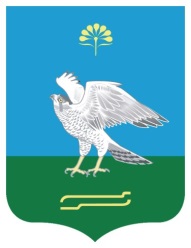 Республика БашкортостанАдминистрация сельского поселения Богдановский сельсовет муниципального района Миякинский район452071, Миякинский район, с. Богданово, ул. Новая, 26тел. 3-14-43, 3-14-23Высшая муниципальная должностьВысшая муниципальная должность--------Главная муниципальная должностьГлавная муниципальная должностьГлава администрацииСтаршая муниципальная должностьСтаршая муниципальная должностьУправляющий деламиМладшая муниципальная должность                   Младшая муниципальная должность                    специалист   1 категории      специалист   2 категории      специалист   2 категории     Высшая муниципальная должностьВысшая муниципальная должность--------Главная муниципальная должностьГлавная муниципальная должностьГлава администрацииСтаршая муниципальная должностьСтаршая муниципальная должностьУправляющий деламиМладшая муниципальная должность                   Младшая муниципальная должность                    специалист   1 категории      специалист   2 категории      специалист   2 категории     